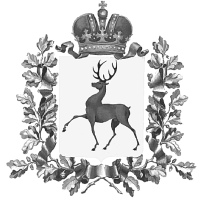 Администрация городского округа Навашинский Нижегородской областиПОСТАНОВЛЕНИЕ30.11.2021		                                                                                                     № 1154Об утверждении Административного регламента по предоставлению муниципальной услуги «Принятие решения об использовании донного грунта, извлеченного при проведении дноуглубительных и других работ, связанных с изменением дна и берегов водных объектов на территориигородского округа Навашинский Нижегородской области»Руководствуясь Федеральным законом от 27.07.2010 № 210-ФЗ «Об организации предоставления государственных и муниципальных услуг», Федеральным законом от 06.10.2003 №131-ФЗ «Об общих принципах организации местного самоуправления в Российской Федерации», Водным кодексом Российской Федерации, Уставом городского округа Навашинский, в целях повышения качества и доступности предоставляемых муниципальных услуг, Администрация городского округа Навашинский п о с т а н о в л я е т:1. Утвердить прилагаемый Административный регламент по предоставлению муниципальной услуги "Принятие решения об использовании донного грунта, извлеченного при проведении дноуглубительных и других работ, связанных с изменением дна и берегов водных объектов на территории городского округа Навашинский Нижегородской области".2. Организационному отделу администрации городского округа Навашинский обеспечить опубликование настоящего постановления в приложении к газете «Приокская правда» и размещение  на официальном сайте городского округа Навашинский в информационно-телекоммуникационной сети Интернет.  3. Контроль за исполнением настоящего постановления возложить на заместителя главы администрации, директора департамента О.М.Мамонову.Глава местного самоуправления 			                                       Т.А. БерсеневаАдминистративный регламент по предоставлению муниципальной услуги «Принятие решения об использовании донного грунта, извлеченного при проведении дноуглубительных и других работ, связанных с изменением дна и берегов водных объектов на территории городского округа Навашинский Нижегородской области»ОБЩИЕ ПОЛОЖЕНИЯ1.1. Предмет регулирования регламентаАдминистративный регламент на предоставление муниципальной услуги "Принятие решения об использовании донного грунта, извлеченного при проведении дноуглубительных и других работ, связанных с изменением дна и берегов водных объектов на территории городского округа Навашинский Нижегородской области" (далее - Административный регламент) разработан в целях повышения качества предоставления и доступности муниципальной услуги "Принятие решения об использовании донного грунта, извлеченного при проведении дноуглубительных и других работ, связанных с изменением дна и берегов водных объектов на территории городского округа Навашинский Нижегородской области" (далее - муниципальная услуга) и определяет сроки и последовательность действий (административных процедур) при осуществлении полномочий по предоставлению муниципальной услуги.1.2. Круг заявителей.1.2.1. За предоставлением муниципальной услуги вправе обратиться физическое лицо, индивидуальный предприниматель или юридическое лицо (далее – заявитель). 1.2.2. От имени заявителя могут выступать представители, наделенные в порядке, установленном законодательством Российской Федерации, полномочиями выступать от его имени при взаимодействии с органами местного самоуправления при предоставлении муниципальной услуги.1.3. Требования к порядку информирования о предоставлении муниципальной услуги.1.3.1. Информирование о предоставлении муниципальной услуги осуществляет:- сектор благоустройства и охраны окружающей среды управления жилищно-коммунального хозяйства и благоустройства Департамента строительства и жилищно-коммунального хозяйства Администрации городского округа Навашинский Нижегородской области (далее - Департамент).Почтовый адрес: 607102, Нижегородская область, г.Навашино, пл.Ленина, д.7, каб.10.Справочный телефон: (83175) 5-65-40.Адрес электронной почты (e-mail) – official@adm.nav.nnov.ruПрием заявлений осуществляется в приемной Администрации городского округа Навашинский (далее - Администрация) в соответствии со следующим графиком: понедельник – четверг с 8:00 до 17:15, пятница с 08:00 до 16:00, перерыв – с 12:00 до 13:00, выходные дни – суббота, воскресенье.Сведения об услуге размещены на официальном интернет-сайте Администрации: http://navashino.omsu-nnov.ru/.1.3.2. Информация, предоставляемая заинтересованным лицам о муниципальной услуге, является открытой и общедоступной. Информирование о предоставлении муниципальной услуги осуществляется:- в устной форме на основании личного обращения;- письменно при поступлении письменного обращения в адрес Департамента либо по электронной почте official@adm.nav.nnov.ru;- с использованием средств телефонной связи;- посредством размещения в информационно-телекоммуникационных сетях общего пользования (в том числе в сети Интернет) публикаций в средствах массовой информации;- на информационных стендах.1.3.3. Индивидуальное устное информирование по процедуре оказания муниципальной услуги осуществляется специалистами сектора благоустройства и охраны окружающей среды управления жилищно-коммунального хозяйства и благоустройства Департамента (далее - специалисты Департамента) при обращении заинтересованных лиц лично или по телефону. При устном информировании специалист Департамента должен принять все необходимые меры для предоставления полного ответа на поставленные вопросы. Если специалист Департамента, к которому обратился заявитель, не может ответить на вопрос самостоятельно, либо подготовка ответа требует продолжительного времени, специалист, осуществляющий индивидуальное устное информирование, может предложить заявителю обратиться в письменном виде, либо назначить другое удобное для заявителя время для устного информирования.При ответах на телефонные звонки и устные обращения специалисты Департамента в вежливой (корректной) форме информируют обратившихся по интересующим их вопросам. Ответ на телефонный звонок должен начинаться с информации о наименовании органа, в который позвонил гражданин, фамилии, имени, отчества и должности специалиста, принявшего телефонный звонок.Время получения ответа при индивидуальном устном информировании не должно превышать 15 минут.Индивидуальное письменное информирование по процедуре оказания муниципальной услуги осуществляется при обращении заинтересованных лиц путем почтовых отправлений либо по электронным каналам связи. Ответ направляется в письменном виде, электронной почтой либо через интернет-сайт в зависимости от способа обращения заинтересованного лица или способа доставки ответа, указанного в письменном обращении заинтересованного лица, с указанием должности лица, фамилии и инициалов, номера телефона специалиста, исполнившего ответ на обращение.Письменные обращения заявителя рассматриваются с учетом времени, необходимого для подготовки ответа, в срок, не превышающий 30 рабочих дней со дня регистрации письменного обращения.Информационные стенды о муниципальной услуге вывешиваются в доступном для получателя муниципальной услуги месте.На информационных стендах размещается информация:- Административный регламент с приложениями;- местоположение, график (режим) работы Департамента, номера телефонов, адрес интернет-сайта Администрации, электронной почты Администрации;- образец оформления заявления;1.3.4. Консультации предоставляются по вопросам:- перечня документов, необходимых для предоставления муниципальной услуги;- комплектности (достаточности) представленных документов;- правильности оформления документов, необходимых для предоставления муниципальной услуги;- времени приема, порядка и сроков выдачи документов;- иным вопросам, связанным с предоставлением муниципальной услуги.1.3.5. Основными требованиями к информированию заявителей являются:- достоверность и полнота предоставляемой информации;- четкость изложения информации;- удобство и доступность получения информации;- оперативность предоставления информации.СТАНДАРТ ПРЕДОСТАВЛЕНИЯ МУНИЦИПАЛЬНОЙ УСЛУГИ 2.1. Наименование муниципальной услугиНаименование муниципальной услуги - "Принятие решения об использовании донного грунта, извлеченного при проведении дноуглубительных и других работ, связанных с изменением дна и берегов водных объектов на территории городского округа Навашинский Нижегородской области".2.2. Наименование органа, предоставляющего муниципальную услугу2.2.1. Муниципальная услуга предоставляется Администрацией, расположенной по адресу:607102, Нижегородская область, город Навашино, пл. Ленина, д. 7.График работы: пн - чт с 8-00 до 17-15, пт - с 8-00 до 16-00,перерыв: с 12.00 до 13.00,выходные дни - суббота, воскресенье.2.2.2. Непосредственное предоставление муниципальной услуги осуществляет Департамент, расположенный по адресу:607102, Нижегородская область, город Навашино, пл. Ленина, д. 7, кабинет 10.График работы: пн - чт с 8-00 до 17-15, пт - с 8-00 до 16-00,перерыв: с 12.00 до 13.00,выходные дни - суббота, воскресенье.2.3. Результат предоставления муниципальной услугиРезультатом предоставления муниципальной услуги является:- принятие решения об использовании донного грунта, извлеченного при проведении дноуглубительных и других работ, связанных с изменением дна и берегов водных объектов на территории городского округа Навашинский;- мотивированный отказ в предоставлении муниципальной услуги, связанной с решением об использовании донного грунта, извлеченного при проведении дноуглубительных и других работ, связанных с изменением дна и берегов водных объектов на территории городского округа Навашинский.2.4. Срок предоставления муниципальной услугиСрок предоставления муниципальной услуги не должен превышать 15 рабочих дней со дня регистрации заявления о предоставлении муниципальной услуги с приложением всех документов, необходимых для предоставления муниципальной услуги, предусмотренных настоящим административным регламентом.2.5. Перечень нормативных правовых актов, регулирующих отношения, возникающие в связи с предоставлением  муниципальной услугиПеречень нормативных правовых актов, регулирующих предоставление государственной услуги, размещен на официальном сайте Администрации: http://navashino.omsu-nnov.ru/, в федеральном реестре и на Едином портале государственных и муниципальных услуг (функций).2.6. Исчерпывающий перечень документов, необходимых в соответствии с нормативными правовыми актами для предоставления муниципальной услуги, подлежащих представлению заявителем2.6.1. Исчерпывающий перечень документов, необходимых в соответствии с законодательными или иными нормативно-правовыми актами для предоставления муниципальной услуги, подлежащих представлению заявителем:2.6.2.  Письменное заявление о рассмотрении возможности использования донного грунта для обеспечения муниципальных нужд или его использования в интересах заявителя (далее - заявление), составленное по форме, представленной в приложении № 1 настоящего Административного регламента, с указанием следующих сведений о заявителе:- для юридического лица: полное и (при наличии) сокращенное наименование, в том числе фирменное наименование, организационно-правовая форма, фамилия, имя и (при наличии) отчество руководителя, место нахождения, контактный телефон, идентификационный номер налогоплательщика, банковские реквизиты;- для индивидуального предпринимателя: фамилия, имя и (при наличии) отчество индивидуального предпринимателя, место его жительства, данные документа, удостоверяющего его личность, идентификационный номер налогоплательщика, банковские реквизиты;- для физического лица: фамилия, имя и (при наличии) отчество, место его жительства, данные документа, удостоверяющего его личность.2.6.3. К заявлению прилагаются:- заключение территориального органа Федерального агентства по недропользованию об отсутствии твердых полезных ископаемых, не относящихся к общераспространенным полезным ископаемым, по форме согласно приложению №2 к Административному регламенту;- заключение территориального органа Федерального агентства водных ресурсов об основаниях проведения дноуглубительных и других работ, связанных с изменением дна и берегов водных объектов, в результате которых получен донный грунт, по форме согласно приложению №3 к Административному регламенту.2.6.4. Исчерпывающий перечень документов, необходимых в соответствии с нормативными правовыми актами для предоставления муниципальной услуги, которые находятся в распоряжении государственных органов, органов местного самоуправления и иных органов, и подлежащих представлению в рамках межведомственного взаимодействия:- выписка из ЕГРЮЛ для юридических лиц.2.6.5.При подаче заявления и прилагаемых к нему документов лично заявителем сотруднику администрации, предъявляется документ, удостоверяющий личность физического лица (его представителя), представителя юридического лица, документ, подтверждающий полномочия представителя физического или юридического лица (в случае если от имени заявителя действует иное лицо).2.7. Запрет требовать от заявителя представления документов и информации или осуществления действий при предоставлении муниципальной услуги2.7.1.Запрещено требовать от заявителя:- предоставления документов и информации или осуществления действий, представление или осуществление которых не предусмотрено нормативными правовыми актами, регулирующими отношения, возникающие в связи с предоставлением муниципальной услуги.- предоставления документов и информации, которые в соответствии с нормативными правовыми актами РФ, нормативными правовыми актами Нижегородской области и муниципальными правовыми актами находятся в распоряжении государственных органов, предоставляющих муниципальную услугу, иных государственных органов, органов местного самоуправления и (или) подведомственных государственным органам и органам местного самоуправления организаций, участвующих в предоставлении муниципальной услуги, за исключением документов, указанных в части 6 статьи 7 Федерального закона № 210-ФЗ.2.8. Перечень оснований для приостановления предоставления муниципальной услугиОснования для приостановления предоставления муниципальной услуги отсутствуют.2.9. Исчерпывающий перечень оснований для отказа в приеме документов, необходимых для предоставления муниципальной услуги	 Основаниями для отказа в приеме документов, необходимых для предоставления муниципальной услуги, являются:- неполный комплект документов, предусмотренных п. 2.6 Регламента (представляемых непосредственно заявителем);- обратившееся лицо не имеет полномочий представителя;- документы в установленных законом случаях не скреплены печатями, не имеют необходимых подписей сторон или определенных законодательством должностных лиц;- тексты документов написаны неразборчиво, наименования юридических лиц - с использованием сокращений, отсутствуют указания мест их нахождения;- фамилии, имена и отчества физических лиц, их адреса написаны не полностью;- в документах имеются подчистки, приписки, зачеркнутые слова и иные исправления;- документы заполнены карандашом;-документы имеют серьезные повреждения, наличие которых не позволяет однозначно истолковать их содержание; - к заявлению не приложены документы, необходимые для предоставления муниципальной услуги, указанные в административном регламенте, предоставление которых является обязательным для заявителей в соответствии с указанным приложением, либо приложены копии документов, которые должны быть приложены в оригиналах.- в случае если заявление содержит вопросы, не подпадающие под действие Административного регламента.2.10. Порядок, размер и основания взимания государственной пошлины или иной платы, взимаемой за предоставление муниципальной услуги Муниципальная услуга предоставляется бесплатно.2.11. Максимальный срок ожидания в очереди при подаче заявления о предоставлении муниципальной услуги, услуги, предоставляемой организацией, участвующей в предоставлении муниципальной услуг, и при получении результата предоставления таких услуг2.11.1. Время ожидания в очереди для получения информации (консультации), касающейся предоставления муниципальной услуги – 15 минут.2.11.2. Время ожидания в очереди при подачи заявления о предоставлении муниципальной услуги и при получении результата предоставления муниципальной услуги не должен превышать 15 минут.2.12. Срок регистрации заявления о предоставлении муниципальной услуги и услуги, предоставляемой организацией, участвующей в предоставлении муниципальной услугиСрок регистрации с учетом проверки полноты и правильности оформления заявления и прилагаемых к нему документов составляет один день со дня поступления в орган, предоставляющий муниципальную услугу, согласно п. 2.2.1 Административного регламента.Максимальный срок регистрации заявления о предоставлении муниципальной услуги:1) при направлении заявления и прилагаемых документов посредством почтового отправления или в электронном виде через Единый портал государственных и муниципальных услуг (функций) (далее - Портал).2) при личном обращении заявителя - в присутствии заявителя в день обращения максимальный срок не должен превышать 15 минут. 2.13. Требования к помещениям, в которых предоставляетсямуниципальная услуга	2.13.1. Для ожидания заявителями приема, заполнения необходимых для получения муниципальной услуги документов отводятся места, оборудованные стульями, столами для возможности оформления документов, с наличием писчей бумаги, ручек, бланков документов.	2.13.2. Помещение должно быть оборудовано в соответствии с санитарными правилами и нормами. 2.13.3. В местах предоставления муниципальной услуги предусматривается оборудование мест для хранения верхней одежды заявителей, возможность доступа к местам общего пользования.	2.13.4. В целях организации беспрепятственного доступа инвалидов (включая инвалидов, использующих кресла-коляски и собак-проводников) к месту предоставления муниципальной (государственной) услуги им обеспечиваются:	1) условия для беспрепятственного доступа к объекту (зданию, помещению), в котором предоставляется муниципальная (государственная) услуга;	2) возможность самостоятельного передвижения по территории, на которой расположены объекты (здания, помещения), в которых предоставляется муниципальная (государственная) услуга, а также входа в такие объекты и выхода из них, посадки в транспортное средство и высадки из него, в том числе с использованием кресла-коляски;	3) сопровождение инвалидов, имеющих стойкие расстройства функции зрения и самостоятельного передвижения;	4) надлежащее размещение оборудования и носителей информации, необходимых для обеспечения беспрепятственного доступа инвалидов к объектам (зданиям, помещениям), в которых предоставляется муниципальная (государственная) услуга, с учетом ограничений их жизнедеятельности;	5) дублирование необходимой для инвалидов звуковой и зрительной информации, а также надписей, знаков и иной текстовой и графической информации знаками, выполненными рельефно-точечным шрифтом Брайля;	6) допуск сурдопереводчика и тифлосурдопереводчика;	7) допуск собаки-проводника на объекты (здания, помещения), в которых предоставляется муниципальная (государственная) услуга, при наличии документа, подтверждающего ее специальное обучение и выдаваемого по форме и в порядке, которые установлены приказом Министерства труда и социальной защиты Российской Федерации от 22 июня 2015 г. № 386н "Об утверждении формы документа, подтверждающего специальное обучение собаки-проводника, и порядка его выдачи";	8) оказание инвалидам помощи в преодолении барьеров, мешающих получению ими муниципальной (государственной) услуги наравне с другими лицами.	В случае невозможности полностью приспособить объект с учетом потребности инвалида собственник данного объекта обеспечивает инвалиду доступ к месту предоставления муниципальной (государственной) услуги либо, когда это возможно, ее предоставление обеспечивается по месту жительства инвалида или в дистанционном режиме.	2.13.5. Места для информирования:	- места информирования, расположенные в здании и предназначенные для ознакомления заявителей с информационными материалами, оборудуются информационным стендом, на котором содержится следующая информация:	- график работы (часы приема), контактный телефон (телефон для справок), адрес официального интернет-сайта Администрации с указанием раздела и электронной почты;	- порядок предоставления муниципальной услуги (в текстовом виде);	- перечень, формы документов для заполнения, образцы заполнения документов;	- перечень документов, необходимых для предоставления муниципальной услуги;	- основания для отказа в предоставлении муниципальной услуги;	- порядок обжалования решений, действий или бездействия органов, предоставляющих муниципальную услугу, их должностных лиц и специалистов;	- перечень нормативных правовых актов, регулирующих деятельность по предоставлению муниципальной услуги.2.14. Показатели доступности и качества муниципальных услугМуниципальная услуга является общедоступной. Показателями доступности и качества муниципальной услуги являются:- широкий доступ к информации о предоставлении муниципальной услуги;- удобное территориальное расположение органов, предоставляющих муниципальную услугу;- степень квалификации специалистов, участвующих в предоставлении муниципальной услуги;- отсутствие обоснованных жалоб заявителей на действия (бездействие) должностных лиц, осуществленные в ходе предоставления муниципальной услуги;- соблюдение сроков подготовки документов, запрашиваемых заявителем.2.15. Способы передачи заявления и прилагаемыхк нему документовЗаявление и прилагаемые документы могут быть переданы несколькими способами:- при личном обращении заявителя в Департамент;- направлены почтой в адрес Администрации;- направлены в электронном виде по сети Интернет через Портал государственных и муниципальных услуг или через Единый Интернет-портал государственных и муниципальных услуг (функций) Нижегородской области;- направлены по электронной почте непосредственно в адрес Департамента.3.СОСТАВ, ПОСЛЕДОВАТЕЛЬНОСТЬ И СРОКИ ВЫПОЛНЕНИЯАДМИНИСТРАТИВНЫХ ПРОЦЕДУР (ДЕЙСТВИЙ), ТРЕБОВАНИЯ К ПОРЯДКУ ИХ ВЫПОЛНЕНИЯ3.1. Административные процедуры, выделяемые в рамках предоставления муниципальной услуги-  прием и регистрация заявления для предоставления муниципальной услуги и прилагаемых к нему документов;- рассмотрение заявления и документов, прилагаемых к нему;- исполнение заявления, направление уведомления о продлении срока исполнения запроса.3.2. Прием и регистрация заявления для предоставления муниципальной услуги и прилагаемых к нему документов.3.2.1. Основанием для начала административной процедуры является личное обращение заявителя либо его уполномоченного представителя в Департамент.3.2.2. Лицо, ответственное за предоставление муниципальной услуги осуществляет:- прием и регистрацию заявления, оформленного по форме согласно приложению №1 к Административному регламенту, с прилагаемыми к нему документами, предусмотренными п.2.6. Регламента, при непосредственном обращении в Департамент, с отметкой во втором экземпляре Заявителя. Заявление регистрируется в журнале приема документов.3.2.3 Основанием для начала административной процедуры является получение заявления посредством использования информационно-телекоммуникационных систем (Единый Интернет-портал государственных и муниципальных услуг (функций), в том числе Единый Интернет-портал государственных и муниципальных услуг (функций) Нижегородской области).При получении заявления посредством использования информационно-телекоммуникационных систем (Единый Интернет-портал государственных и муниципальных услуг (функций), в том числе Единый Интернет-портал государственных и муниципальных услуг (функций) Нижегородской области), специалист Департамента, предоставляющий муниципальную услугу, переводит его на бумажный носитель и отправляет сообщение заявителю о получении заявления в электронной форме.3.2.5. Также началом административной процедуры является направление заявления заявителем или его уполномоченным представителем посредством использования почты, электронной почты на электронный адрес Администрации или Департамента.При поступлении заявления по электронной почте в Администрацию должностное лицо, ответственное за прием документов, переводит такое заявление на бумажный носитель и направляет его в Департамент не позднее дня, следующего за днем получения указанного заявления. При получении такого заявления Специалист, должностное лицо Департамента, являющееся ответственным лицом за прием документов, регистрирует заявление в журнале регистрации заявлений.Специалист, должностное лицо Департамента, являющееся ответственным лицом за прием документов, переводит заявление, поступившее по электронной почте, на бумажный носитель и регистрирует в журнале регистрации заявлений (срок выполнения не более 15 минут), при этом должностное лицо, ответственное за прием заявлений, отправляет сообщение Заявителю о получении заявления.В случае выявления несоответствия документов установленным требованиям Заявитель информируется в письменном виде об имеющихся недостатках и сроках их устранения.3.2.6. При наличии оснований для отказа в приеме документов, установленных пунктом 2.9 настоящего Регламента, специалист, должностное лицо Департамента, являющееся ответственным лицом за прием документов, уведомляет заявителя о наличии препятствий для предоставления муниципальной услуги, объясняет заявителю содержание выявленных недостатков в представленных документах и предлагает принять меры по их устранению:1) при согласии заявителя устранить препятствия специалист, должностное лицо Департамента, являющееся ответственным лицом за прием документов:возвращает предоставленные документы заявителю;2) при несогласии заявителя устранить препятствия специалист, должностное лицо Департамента, являющееся ответственным лицом за прием документов: обращает его внимание, что указанное обстоятельство может препятствовать предоставлению муниципальной услуги;- регистрирует поступившие документы в день их поступления;- оформляет и выдает заявителю расписку в регистрации заявления о предоставлении муниципальной услуги и представленных документов, при этом должностное лицо Департамента уточняет у заявителя предпочтительный способ получения результата услуги - в Департаменте либо через почтовые отделения.Срок исполнения административной процедуры - 1 день.Результат административной процедуры - регистрация заявления или отказ в регистрации.3.3. Рассмотрение заявления и прилагаемых документов, направление на исполнение3.3.1. Основанием для начала административной процедуры является поступление сформированного дела в Департамент.3.3.2. Решение о подготовке мотивированного отказа в предоставлении муниципальной услуги может быть принято только в случае выявления оснований для отказа, установленных п.2.9. настоящего Административного регламента.3.3.3 Ответственным за исполнение административной процедуры является сотрудник, ответственный за рассмотрение заявления, который накладывает на заявление резолюцию, предписывающую исполнителю осуществить исполнение заявления, и направляет в установленном порядке заявление ответственному исполнителю.Результатом исполнения административной процедуры является наложение на заявлении резолюции, предписывающей исполнителю осуществить исполнение заявления, и направление заявления на исполнение ответственному исполнителю.Фиксация результата выполнения административной процедуры осуществляется проставлением на свободной части верхней левой части лицевой стороне первого листа запроса соответствующей резолюции.Максимальный срок выполнения административной процедуры: 2 рабочих дня.3.4. Исполнение запроса, направление уведомления о продлении срока исполнения запросаОснованием для начала административной процедуры является поступление заявления с резолюцией ответственному исполнителю.Ответственный сотрудник, осуществляет следующие действия: При отсутствии оснований, указанных в пункте 2.8.2. настоящего Административного регламента:- исполняет запрос согласно требованиям Регламента, а именно подготавливает проект постановления Администрации по форме согласно приложению № 4 к Административному регламенту. В решении об использовании донного грунта указываются сведения о месте проведения работ, объемах (планируемых объемах) извлекаемого донного грунта, место складирования донных грунтов (кадастровый номер земельного участка), место фактического использования донного грунта для обеспечения муниципальных нужд (кадастровый номер участка) или наименование физического, юридического лица, осуществляющих проведение дноуглубительных и других работ, связанных с изменением дна и берегов водных объектов, в интересах которых будет использован донный грунт.- в случае невозможности исполнить запрос по причинам, указанным в пункте 2.8.2 настоящего Административного регламента, готовит на имя заявителя отказ в предоставлении муниципальной услуги в форме письма Администрации (приложение №5).После подписания директором департамента Администрации подготовленного документа – постановления Администрации, отказ передается уполномоченному сотруднику для отправки (вручения).Сотрудник, ответственный за отправку корреспонденции, осуществляет следующие действия:- регистрирует поступившие к отправке документы в порядке регистрации исходящей корреспонденции;- отправляет (вручает) документы заявителю или передает способом, указанным в запросе: лично под роспись, по почте заказным письмом или по информационным системам общего пользования, в случае исполнения запроса в электронном виде.Заявитель получает результат муниципальной услуги при предъявлении документа, удостоверяющего его личность и доверенности на представителя заявителя, оформленной в установленном порядке (в случае получения документов уполномоченным представителем заявителя).Результатом выполнения административной процедуры является отправление (выдача) заявителю результата муниципальной услуги (приложение №4/приложение №5).Фиксация результата выполнения административной процедуры осуществляется в журнале регистрации исходящей корреспонденции проставлением регистрационного номера и даты исходящего документа и отметок об отправке, получении почтового уведомления об отправке и (или) о получении, либо о возврате отправленного ответа или невозможности вручения документа заявителю.Неполученный заявителем лично под роспись готовый к выдаче ответ, возвращенное почтовое отправление, по истечении 60 дней со дня его регистрации или получения почтового уведомления о невозможности доставки, приобщается к соответствующему номенклатурному делу архива и выдается заявителю в течение 5 лет при его обращении за результатом муниципальной услуги. Максимальный срок выполнения административной процедуры не должен превышать 13 рабочих дней.4. ФОРМЫ КОНТРОЛЯ ЗА ИСПОЛНЕНИЕММУНИЦИПАЛЬНОЙ УСЛУГИ4.1. Порядок осуществления текущего контроля за соблюдениеми исполнением ответственными должностными лицами положений Административного регламента и иных нормативных правовыхактов, устанавливающих требования к предоставлениюмуниципальной услуги, а также за принятием ими решений4.1.1. Контроль за полнотой и качеством предоставления муниципальной услуги, за соблюдением последовательности действий, определенных административными процедурами по предоставлению муниципальной услуги, проводится путем проведения проверок, выявления и устранения нарушений. Формы контроля включают в себя текущий контроль.4.1.2. Текущий контроль за соблюдением и исполнением положений Административного регламента осуществляет директор Департамента путем проведения проверок соблюдения и исполнения должностными лицами, в компетенцию которых входит предоставление муниципальной услуги, положений настоящего Административного регламента, иных нормативных правовых актов Российской Федерации, Нижегородской области и Администрации.Текущий контроль осуществляется на любом этапе выполнения административных процедур, связанных с предоставлением муниципальной услуги, а также в процессе согласования и визирования документов, подготовленных специалистом Департамента.Текущий контроль осуществляется постоянно.4.2. Порядок и периодичность осуществления плановыхи внеплановых проверок полноты и качества предоставления муниципальной услуги, в том числе порядок и формы контроля за полнотой и качеством предоставления муниципальной услуги4.2.1. Проверки могут быть плановыми и внеплановыми. При проверке могут рассматриваться все вопросы, связанные с предоставлением муниципальной услуги (комплексные проверки), или вопросы, связанные с исполнением той или иной административной процедуры (тематические проверки).4.2.2. Целью проведения плановых и внеплановых проверок является выявление нарушений порядка предоставления муниципальной услуги, в том числе своевременности и полноты рассмотрения обращений граждан, обоснованности и законности принятия по ним решений.4.2.3. Плановые проверки полноты и качества предоставления муниципальной услуги осуществляются главой Администрации или его заместителем. При проверке могут рассматриваться все вопросы, связанные с предоставлением муниципальной услуги (комплексные проверки), или отдельные аспекты (тематические проверки).4.2.4. Внеплановые проверки могут также проводиться по решению главы Администрации либо лица, его замещающего, руководителя контролирующего органа или иного уполномоченного им лица в целях проверки выполнения предписаний и (или) предложений контролирующего органа о принятии мер по устранению выявленных ранее данным контролирующим органом нарушений.4.2.5 Результаты проверки оформляются в виде акта, в котором отмечаются выявленные недостатки и предложения по их устранению.4.2.6. По результатам проведенных проверок (в случае выявления нарушений прав заявителей) виновные лица привлекаются к ответственности в порядке, установленном законодательством Российской Федерации.4.2.7. Специалист Департамента, ответственный за предоставление муниципальной услуги, допустивший в ходе предоставления муниципальной услуги несоблюдение сроков и последовательности выполнения административных процедур, несет дисциплинарную ответственность.Ответственность специалиста Департамента лица закрепляется его должностной инструкцией в соответствии с требованиями действующего законодательства Российской Федерации.4.3. Положения, характеризующие требования к порядку и формам контроля за предоставлением муниципальной услуги, в том числе со стороны граждан, их объединений и организаций4.3.1. Требованиями к порядку и формам контроля за предоставлением муниципальной услуги являются:- независимость;-  должная тщательность.4.3.2. Лица, осуществляющие контроль за предоставлением муниципальной услуги, должны принимать меры по предотвращению конфликта интересов при предоставлении муниципальной услуги.4.3.3. Должностная тщательность лиц, осуществляющих контроль за предоставлением муниципальной услуги, состоит в своевременном и точном исполнении обязанностей, предусмотренных настоящим разделом Административного регламента.5. ДОСУДЕБНЫЙ (ВНЕСУДЕБНЫЙ) ПОРЯДОК ОБЖАЛОВАНИЯ РЕШЕНИЙ И ДЕЙСТВИЙ (БЕЗДЕЙСТВИЯ) ОРГАНА И ДОЛЖНОСТНЫХ ЛИЦ,ПРЕДОСТАВЛЯЮЩИХ МУНИЦИПАЛЬНУЮ УСЛУГУ5.1. Информация для Заявителя о его праве на досудебное(внесудебное) обжалование действий (бездействия) органаи решений, принятых (осуществляемых) в ходе предоставлениямуниципальной услуги	Заявитель может обратиться с жалобой в следующих случаях:	1) нарушение срока регистрации заявления Заявителя о предоставлении муниципальной услуги;	2) нарушение срока предоставления муниципальной услуги;	3) требование у Заявителя документов, не предусмотренных нормативными правовыми актами Российской Федерации, нормативными правовыми актами Нижегородской области, городского округа Навашинский для предоставления муниципальной услуги;	4) отказ в приеме документов, представление которых предусмотрено нормативными правовыми актами Российской Федерации, нормативными правовыми актами Нижегородской области, городского округа Навашинский для предоставления муниципальной услуги, у Заявителя;	5) отказ в предоставлении муниципальной услуги, если основания отказа не предусмотрены федеральными законами и принятыми в соответствии с ними иными нормативными правовыми актами Российской Федерации, нормативными правовыми актами Нижегородской области, городского округа Навашинский;	6) затребование с Заявителя при предоставлении муниципальной услуги платы, не предусмотренной нормативными правовыми актами Российской Федерации, нормативными правовыми актами Нижегородской области, городского округа Навашинский;	7) отказ Департамента, должностного лица Департамента, ответственного за предоставление муниципальной услуги, в исправлении допущенных опечаток и ошибок в выданных в результате предоставления муниципальной услуги документах либо нарушение установленного срока таких исправлений.        8) нарушение срока или порядка выдачи документов по результатам предоставления муниципальной услуги;9) приостановление предоставления муниципальной услуги, если основания приостановления не предусмотрены федеральными законами и принятыми в соответствии с ними иными нормативными правовыми актами Российской Федерации, законами и иными нормативными правовыми актами Нижегородской области, городского округа Навашинский;       10) требование у заявителя при предоставлении муниципальной услуги документов или информации, отсутствие и (или) недостоверность которых не указывались при первоначальном отказе в приеме документов, необходимых для предоставления муниципальной услуги, либо в предоставлении муниципальной услуги, за исключением случаев, предусмотренных в пункте 2.9. Регламента. 5.2. Общие требования к порядку подачи и рассмотрения жалобы5.2.1. Жалоба подается в письменной форме, в том числе на личном приеме Заявителя, или в электронной форме в Администрацию.5.2.2. Жалоба может быть направлена:- по почте по адресу: 607102, Нижегородская область, город Навашино, пл. Ленина, д. 7;- принята при личном приеме Заявителя по адресу:607102, Нижегородская область, город Навашино, пл. Ленина, д. 7, приемная; - в электронном виде посредством:- электронного обращения по адресу official@adm.nav.nnov.ru.5.2.3. Жалоба должна содержать:1) наименование органа, предоставляющего муниципальную услугу, должностного лица Департамента, предоставляющего муниципальную услугу, решения и действия (бездействие) которых обжалуются;2) фамилию, имя, отчество, сведения о месте жительства Заявителя - физического лица либо наименование, сведения о месте нахождения Заявителя - юридического лица, а также номер (номера) контактного телефона, адрес (адреса) электронной почты (при наличии) и почтовый адрес, по которым должен быть направлен ответ заявителю;3) сведения об обжалуемых решениях и действиях (бездействии) Администрации, должностного лица Департамента, предоставляющего муниципальную услугу;4) доводы, на основании которых Заявитель не согласен с решением и действием (бездействием) Администрации, должностного лица Департамента. Заявителем могут быть представлены документы (при наличии), подтверждающие доводы Заявителя, либо их копии.5.2.4. В случае, если жалоба подается через представителя Заявителя, также представляется документ, подтверждающий полномочия на осуществление действий от имени Заявителя. В качестве документа, подтверждающего полномочия на осуществление действий от имени Заявителя, может быть представлена:а) оформленная в соответствии с законодательством Российской Федерации доверенность (для физических лиц);б) оформленная в соответствии с законодательством Российской Федерации доверенность, заверенная печатью Заявителя и подписанная руководителем Заявителя или уполномоченным этим руководителем лицом (для юридических лиц);в) копия решения о назначении или об избрании либо приказа о назначении физического лица на должность, в соответствии с которым такое физическое лицо обладает правом действовать от имени Заявителя без доверенности.5.2.5. Прием жалоб в письменной форме осуществляется Администрацией в месте предоставления муниципальной услуги (в месте, где заявитель подавал запрос на получение государственной услуги, нарушение порядка которой обжалуется, либо в месте, где Заявителем получен результат указанной муниципальной услуги).Время приема жалоб должно совпадать со временем предоставления муниципальных услуг.Жалоба в письменной форме может быть также направлена по почте.В случае подачи жалобы при личном приеме Заявитель представляет документ, удостоверяющий его личность в соответствии с законодательством Российской Федерации.5.2.6. В электронном виде жалоба может быть подана Заявителем посредством:а) официального сайта органа, предоставляющего муниципальную услугу, в информационно-телекоммуникационной сети "Интернет";б) федеральной государственной информационной системы "Единый портал государственных и муниципальных услуг (функций)" (далее - Единый портал).5.2.7. При подаче жалобы в электронном виде документы, указанные в пункте 5.1.4 настоящего Регламента, могут быть представлены в форме электронных документов, подписанных электронной подписью, вид которой предусмотрен законодательством Российской Федерации, при этом документ, удостоверяющий личность Заявителя, не требуется.5.2.8. Жалоба рассматривается органом, предоставляющим муниципальную услугу, порядок предоставления которой был нарушен вследствие решений и действий (бездействия) органа, предоставляющего муниципальную услугу, его должностного лица. В случае, если обжалуются решения руководителя органа, предоставляющего муниципальную услугу, жалоба подается в вышестоящий орган (в порядке подчиненности) и рассматривается им в порядке, предусмотренном настоящими Правилами.При отсутствии вышестоящего органа жалоба подается непосредственно руководителю органа, предоставляющего муниципальную услугу, и рассматривается им в соответствии с настоящими Правилами.5.2.9. В случае если жалоба подана Заявителем в орган, в компетенцию которого не входит принятие решения по жалобе в соответствии с требованиями пункта 5.2.8 настоящего Регламента, в течение 3 рабочих дней со дня ее регистрации указанный орган направляет жалобу в Администрацию и в письменной форме информирует Заявителя о перенаправлении жалобы.При этом срок рассмотрения жалобы исчисляется со дня регистрации жалобы в уполномоченном на ее рассмотрение органе.5.3. Сроки рассмотрения жалобы	Жалоба, поступившая в Администрацию, подлежит рассмотрению должностным лицом, наделенным полномочиями по рассмотрению жалоб, в течение пятнадцати рабочих дней со дня ее регистрации, а в случае обжалования отказа Администрации, должностного лица, предоставляющего муниципальную услугу, в приеме документов у Заявителя либо в исправлении допущенных опечаток и ошибок или в случае обжалования нарушения установленного срока таких исправлений - в течение 5 рабочих дней со дня ее регистрации.5.4. Результат досудебного (внесудебного) обжалованияприменительно к каждой процедуре обжалования5.4.1. По результатам рассмотрения жалобы Администрация принимает одно из следующих решений:1) удовлетворяет жалобу, в том числе в форме отмены принятого решения об отказе в предоставлении муниципальной услуги, исправления допущенных опечаток и ошибок в выданных документах в результате предоставления муниципальной услуги;2) отказывает в удовлетворении жалобы.5.4.2. Не позднее дня, следующего за днем принятия решения, указанного в пункте 5.4.1 настоящей статьи, Заявителю в письменной форме и по желанию Заявителя в электронной форме направляется мотивированный ответ о результатах рассмотрения жалобы.	5.4.3. Администрация отказывает в удовлетворении жалобы в следующих случаях:	а) наличие вступившего в законную силу решения суда, арбитражного суда по жалобе о том же предмете и по тем же основаниям;	б) подача жалобы лицом, полномочия которого не подтверждены в порядке, установленном законодательством Российской Федерации;	в) наличие решения по жалобе, принятого ранее в отношении того же Заявителя и по тому же предмету;	г) невыявление нарушений действующего законодательства при предоставлении муниципальной услуги и принятии по ней решения.5.4.4. Администрация вправе оставить жалобу без ответа в следующих случаях:	а) наличие в жалобе нецензурных либо оскорбительных выражений, угроз жизни, здоровью и имуществу должностного лица, а также членов его семьи, при этом сообщить гражданину, направившему обращение, о недопустимости злоупотребления правом;	б) отсутствие возможности прочитать какую-либо часть текста жалобы, фамилию, имя, отчество (при наличии) и (или) почтовый адрес Заявителя, указанные в жалобе, о чем в течение семи дней со дня регистрации жалобы сообщается гражданину, направившему жалобу, если его фамилия и почтовый адрес поддаются прочтению;	в) если в жалобе не указаны фамилия гражданина, направившего жалобу, и почтовый адрес, по которому должен быть направлен ответ.	5.4.5. В случае если в жалобе содержится вопрос, на который Заявителю многократно давались письменные ответы по существу в связи с ранее направляемыми жалобами, и при этом в жалобе не приводятся новые доводы или обстоятельства, глава Администрации или лицо, исполняющее его обязанности, вправе принять решение о безосновательности очередной жалобы и прекращении переписки по данному вопросу при условии, что указанная жалоба и ранее направляемые жалобы направлялись в Администрацию или одному и тому же должностному лицу. О данном решении уведомляется лицо, направившее жалобы.	5.4.6. В случае если причины, по которым ответ по существу поставленных в жалобе вопросов не мог быть дан, в последующем были устранены, заявитель вправе вновь направить жалобу.	5.4.7. При рассмотрении жалобы Заявитель вправе представлять дополнительные документы и материалы либо обращаться с просьбой об их истребовании, а также вправе знакомиться с документами и материалами, касающимися рассмотрения жалобы, если это не затрагивает права, свободы и законные интересы других лиц и, если в указанных документах и материалах не содержатся сведения, составляющие государственную или иную охраняемую федеральным законом тайну.5.4.8. В случае признания жалобы подлежащей удовлетворению в ответе заявителю, дается информация о действиях, осуществляемых органом, предоставляющим муниципальную услугу, в целях незамедлительного устранения выявленных нарушений при оказании муниципальной услуги, а также приносятся извинения за доставленные неудобства и указывается информация о дальнейших действиях, которые необходимо совершить заявителю в целях получения муниципальной услуги.  5.4.9. В случае признания жалобы не подлежащей удовлетворению в ответе заявителю, даются аргументированные разъяснения о причинах принятого решения, а также информация о порядке обжалования принятого решения.5.5. Порядок направления ответа о результатахрассмотрения жалобы	Не позднее дня, следующего за днем принятия решения, указанного в 5.4.1 настоящего Административного регламента, Заявителю в письменной форме и по желанию заявителя в электронной форме направляется мотивированный ответ о результатах рассмотрения жалобы.Приложение № 1к Административному регламентупредоставления муниципальной услуги«Принятие решения об использовании донного грунта, извлеченного при проведении дноуглубительных и других работ, связанных с изменением дна и берегов водных объектов на территории городского округа Навашинский Нижегородской области»                             Директору департамента строительства и ЖКХАдминистрации городского округа Навашинский                               от _________________________________________(Ф.И.О., должность заявителя)                               _________________________________________(наименование организации, адрес)ЗАЯВЛЕНИЕ _______________________________________________________________________(наименование уполномоченного органа исполнительной власти субъектаРоссийской Федерации в области водных отношений, полное и сокращенное(при наличии) наименование - для юридического лица с указанием ОГРН,для физического лица, в том числе индивидуальногопредпринимателя, - фамилия, имя, отчество (при наличии))действующего на основании:уставаположенияиное ______________________________________________________________________                            (указать вид документа)Зарегистрированного _______________________________________________________                                          (кем и когда зарегистрировано юридическое лицо)Место нахождения (юридический адрес) ______________________________________Банковские реквизиты ______________________________________________________В лице ____________________________________________________________________                  (должность, представитель, фамилия, имя, отчество (при наличии))дата рождения _____________________________________________________________Паспорт ___________________________________________________________________                     (серия, номер, кем и когда выдан, код подразделения)адрес проживания __________________________________________________________                                     (полностью место постоянного проживания)контактный телефон ________________________________________________________действующий от имени юридического лица:без доверенности___________________________________________________________________________                 (указывается лицом, имеющим право действовать от имени юридического     лица без доверенности в силу закона или учредительных документов)на основании доверенности, удостоверенной _________________________________                                                              (фамилия, имя, отчество (при наличии) нотариуса, округ)"__" _______ ____ г., N в реестре ______________по иным основаниям ________________________________________________________                                            (наименование и реквизиты документа)Прошу  рассмотреть  возможность  использования  донного грунта извлеченного___________________________________________________________________________        (наименование субъекта Российской Федерации, муниципальногообразования, кадастровый номер земельного участка (при наличии), координаты  части водного объекта, используемого заявителем для производства работ,  площадь акватории в км2, вид работ, объемы извлекаемого донного грунта)Нужное отметитьПриложение:а) копия документа, удостоверяющего личность, - для физического лица;б)  документ,  подтверждающий  полномочия лица на осуществление действий отимени заявителя, в случае если заявление подается представителем заявителя;в)   заключение   территориального   органа   Федерального   агентства   понедропользованию  об отсутствии твердых полезных ископаемых, не относящихсяк общераспространенным полезным ископаемым;г)   заключение   территориального  органа  Федерального  агентства  водныхресурсов   об   основаниях  проведения  дноуглубительных  и  других  работ,связанных  с изменением дна и берегов водных объектов, в результате которыхполучен донный грунт.Представленные  документы  и  сведения,  указанные в заявлении, достоверны.Расписку о принятии документов получил(а)."__" ____________ 20__ г."__" ч "__" мин.     (дата и время подачи заявления)__________________________/_____________________________________/   (подпись заявителя)                  (фамилия, имя, отчество (при наличии)                                         МППриложение № 2к Административному регламентупредоставления муниципальной услуги«Принятие решения об использовании донного грунта, извлеченного при проведении дноуглубительных и других работ, связанных с изменением дна и берегов водных объектов на территории городского округа Навашинский Нижегородской области»ЗАКЛЮЧЕНИЕоб отсутствии твердых полезных ископаемых, не относящихсяк общераспространенным полезным ископаемымВыдано: ___________________________________________________________________                    (наименование территориального органа Федерального агентства                                    по недропользованию, дата выдачи)1. Заявитель: _____________________________________________________________(для юридического лица - наименование,организационно-правовая форма, для физическоголица - фамилия, имя, отчество (при наличии), ИНН, ОГРН,(при наличии))2. Данные об участке предстоящего изъятия донного грунта___________________________________________________________________________(наименование субъекта Российской Федерации, муниципальногообразования, кадастровый номер земельного участка (при наличии), координатычасти водного объекта, используемого заявителем для производства работ)3.  Твердые  полезные ископаемые,  не  относящиеся  к  общераспространеннымполезным ископаемым, отсутствуют._______________   _____________   _________________________________________         (Должность)       (Подпись)            (Фамилия, имя, отчество (при наличии))                                                         М.П.Приложение № 3к Административному регламентупредоставления муниципальной услуги«Принятие решения об использовании донного грунта, извлеченного при проведении дноуглубительных и других работ, связанных с изменением дна и берегов водных объектов на территории городского округа Навашинский Нижегородской области»ЗАКЛЮЧЕНИЕоб основаниях проведения дноуглубительных и других работ,связанных с изменением дна и берегов водных объектов,в результате которых получен донный грунтВыдано: ___________________________________________________________________(наименование территориального органа Федерального агентстваводных ресурсов)1. Заявитель: _____________________________________________________________(для юридического лица - наименование,организационно-правовая форма, для физическоголица - фамилия, имя, отчество (при наличии), ИНН, ОГРН,(при наличии))2.    Данные    об    участке    предстоящего    изъятия   донного   грунта___________________________________________________________________________(наименование субъекта Российской Федерации, муниципальногообразования, кадастровый номер земельного участка (при наличии), координатычасти водного объекта, используемого заявителем для производства работ)3.  Основанием  проведения  дноуглубительных  и  других  работ, связанных сизменением  дна  и  берегов  водных  объектов, в результате которых получендонный                           грунт,                           является:___________________________________________________________________________(указывается регистрационный номер, дата регистрации в государственномводном реестре решения о предоставлении водного объекта в пользование иливид водопользования, осуществляемый без предоставления водного объектав пользование в соответствии с частью 4 статьи 11 Водного кодексаРоссийской Федерации)4. Объем донного грунта, подлежащего изъятию _____________________________________________   _____________   _________________________________________  (Должность)               (Подпись)          (Фамилия, имя, отчество (при наличии))                                                         М.П.Приложение № 4к Административному регламентупредоставления муниципальной услуги«Принятие решения об использовании донного грунта, извлеченного при проведении дноуглубительных и других работ, связанных с изменением дна и берегов водных объектов на территории городского округа Навашинский Нижегородской области»Администрация городского округа Навашинский Нижегородской областиРешениеоб использовании донного грунта, извлеченного при проведениидноуглубительных и других работ, связанных с изменением днаи берегов водных объектов №                от _____________1.     Настоящее     решение     принято     на     основании    заявления:___________________________________________________________________________                   (указывается наименование заявителя)2.  Донный  грунт,  извлеченный  при  проведении  дноуглубительных и другихработ,  связанных  с  изменением  дна  и  берегов  водных  объектов,  будетиспользован: (нужное отметить)3.  В  случае  использования для обеспечения муниципальных нужд указываетсяцель (цели) использования донного грунта: (нужное отметить)Место проведения работ ____________________________________________________(наименование субъекта Российской Федерации,муниципального образования, кадастровый номерземельного участка (при наличии), координаты частиводного объекта, используемого заявителемдля производства работ, площадь акватории в км2)Объемы (планируемые объемы) извлекаемого донного грунта ___________________Место  складирования  донных грунтов (кадастровый номер земельного участка)___________________________________________________________________________Место   фактического   использования   донного   грунта   для   обеспечениямуниципальных нужд (кадастровый номер участка) ____________________________4.   В   случае  использования  донного  грунта  в  интересах  физического,юридического  лица,  осуществляющих  проведение  дноуглубительных  и другихработ, связанных с изменением дна и берегов водных объектов:___________________________________________________________________________         (указывается наименование физического, юридического лица)Директор департамента строительства и ЖКХАдминистрации городского округа Навашинский                 ___________    Мамонова О.М.                                                                                                      (подпись)              (ФИО)                                                                                                                          МППриложение № 5к Административному регламентупредоставления муниципальной услуги«Принятие решения об использовании донного грунта, извлеченного при проведении дноуглубительных и других работ, связанных с изменением дна и берегов водных объектов на территории городского округа Навашинский Нижегородской области»Уведомлениеоб отказе в предоставлении муниципальной услуги, связанной с принятием решения об использовании донного грунта, извлеченного при проведении дноуглубительныхи других работ, связанных с изменением дна и берегов водных объектов на территориигородского округа НавашинскийНижегородской областиот  __________                                                                                                                     № __________Заявителю __________________________________________________________________________                       (должность, ФИО, наименование юридического лица)___________________________________________________________________________________по адресу: __________________________________________________________________________                      (место предполагаемого проведения работ)отказано  в  выдаче  решения  об использовании донного грунта, извлеченного при проведении дноуглубительных и других работ, связанных с изменением дна и берегов водных объектов.Причины отказа:____________________________________________________________________________________________________________________________________________________________________________________________________________________________________________________________________________________________________________________________________________Директор департамента строительства и ЖКХ Администрации городского округа  Навашинский               ___________           Мамонова О.М     УТВЕРЖДЕНпостановлением администрациигородского округа НавашинскийНижегородской областиот 30.11.2021 № 1154для обеспечения муниципальных нуждв интересах физического, юридического лица, осуществляющих проведение дноуглубительных и других работ, связанных с изменением дна и берегов водных объектовдля обеспечения муниципальных нуждв интересах физического, юридического лица, осуществляющих проведение дноуглубительных и других работ, связанных с изменением дна и берегов водных объектоворганизации благоустройства территории;осуществления дорожной деятельности;создания условий для массового отдыха жителей поселения и организация обустройства мест массового отдыха населения;создания искусственных земельных участков;для целей сельскохозяйственного производства;для осуществления аквакультуры (рыбоводства).